MINISTÉRIO DA EDUCAÇÃO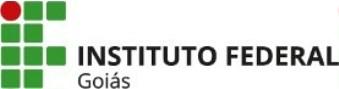 SECRETARIA DE EDUCAÇÃO PROFISSIONAL E TECNOLÓGICAINSTITUTO FEDERAL DE EDUCAÇÃO, CIÊNCIA E TECNOLOGIA DE GOIÁSPRO-REITORIA DE EXTENSÃOANEXO V – Requerimento de Recurso do Edital – 07/2023 - PROEX/IFGCANDIDATO(A):FUNÇÃO PRETERIDA:CPF:e-mail:TELEFONE:RECURSOASSINATURA:LOCAL E DATA: